讓我們一起為「老寶貝培心家庭｣按讚！勸募核准文號：高市社人團字第10880712700號捐款戶名：社團法人高雄市生命線協會勸募專戶：聯邦銀行三民分行帳號: 0755-0852-0030 主辦單位：         社團法人高雄市生命線協會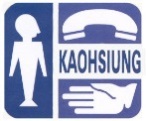 緣起高齡社會的現況2018年進入高齡社會，2025年將進入超高齡社會，屆時每5人會有一名65歲以上的長者衛生局統計﹕長者是各年齡層中，自殺死亡率最高，但通報率最低的族群高風險長者主要問題以家庭、獨居及身體問題長照資源多投入生理健康，心理健康較缺乏資源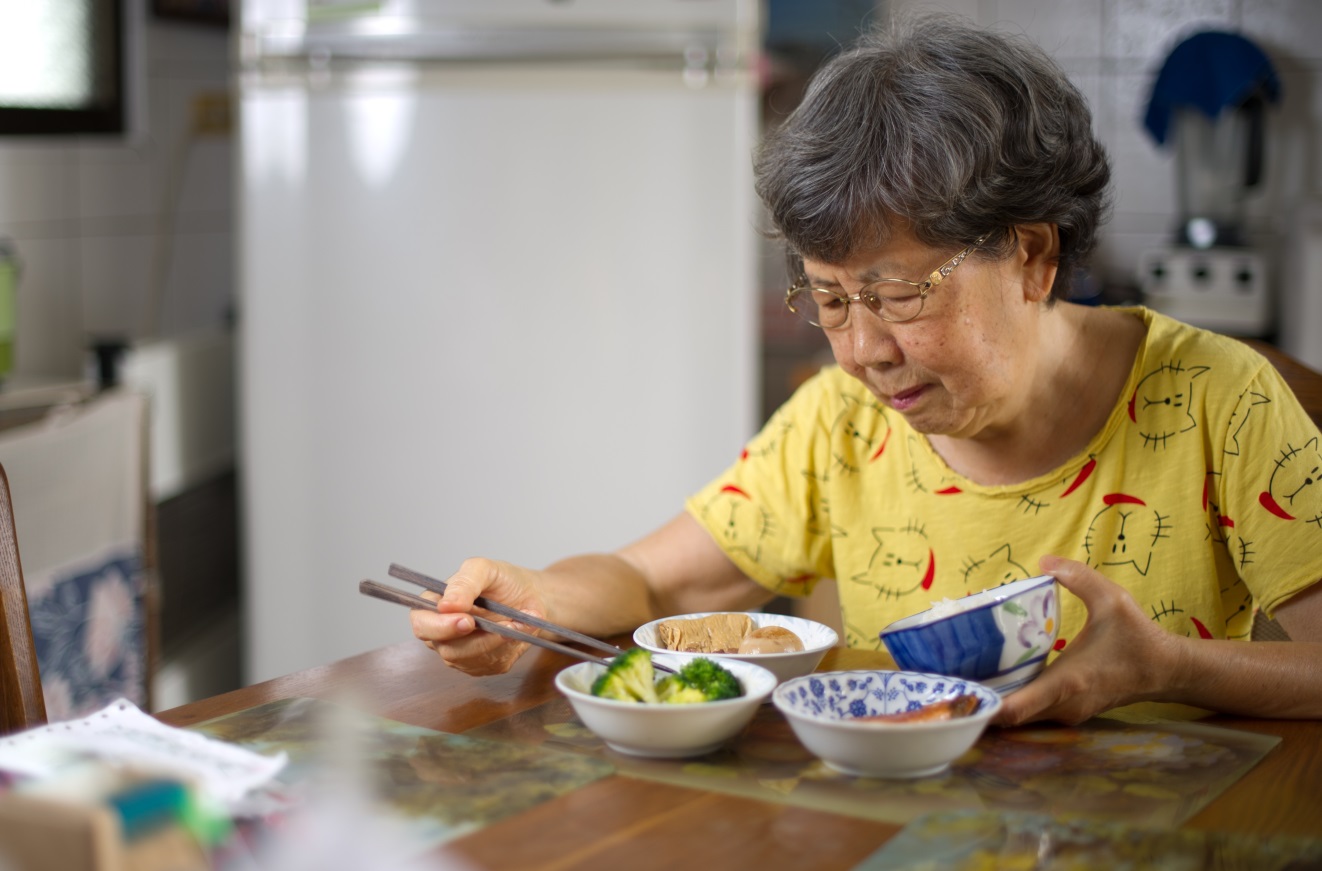 因此 自104年高雄市生命線開始執行「愛老護心計劃｣104年度本會邀請高雄榮家合作，規劃實驗性高齡潛在自殺高風險群支持團體。過程中，看到參與的12位長者逐漸建立自信及個人支持系統，也提升自我更樂觀正向面對人事物的態度，充分顯示團體工作對長者心理健康的幫助與意義。105年度本會擴大推動長者心理支持團體，邀請博正、民生、聖功三家醫院附設護理之家、高雄榮家、鹽埕老人活動站、日光樂家長照中心、祥和養護中心、榮治里關懷據點等八個單位合作辦理團體工作。機構中的長輩隨著團體的進行，逐漸願意敞開心房，彼此分享生命經驗中欣喜、遺憾、感動與感謝的種種時刻，互相編織起屬於他們共同的回憶，帶著笑容與眼淚像彼此道謝，著實回應了辦理團體的目標，讓長者彼此建立連結，成為互助的心理支持系統，更重新喚起他們的生命力。106年度本會將過去執行長者心理支持性團體、推動社區長者心理健康促進的經驗，撰寫成「愛老護心｣手冊，內容涵蓋心理支持性團體的緣起與其具體執行做法，提供給養護中心、社工人員或長者家屬，企盼能使共同希望守護長者心理，卻不知如何著手的有心人，有遵循的依據。本會除繼續與社區單位合作辦理長者團體，更將工作轉移至培力工作，希望參與者對長者相關身心背景知識有所理解外，更能著重在團體實務操作的演練層面。因此，我們進行交叉配對的多元角度觀察和操練。並且，模擬實際服務長者可能半邊癱瘓、口齒不清等等真實情況，以達到有效擬真的效果。107年度本會與聖功醫院的失智據點、榮服處的社區據點等三個單位進行合作。嘗試將長者心理照護工作帶入社區中。為此，也特別將過往的培力課程進行重整，編排成三階段的課程，讓更多社區民眾有機會參與友善高齡社區網絡的共同建構。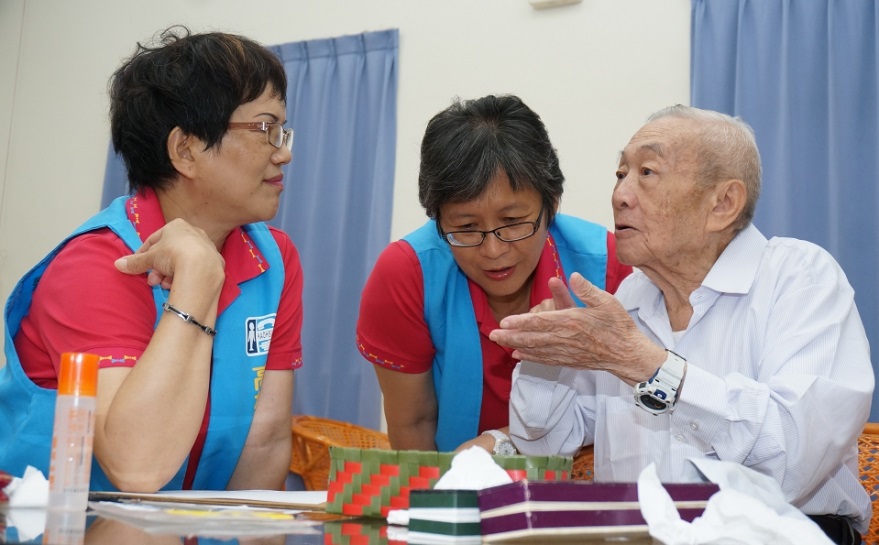 在走入社區執行愛老護心計畫時，我們發現   很多陪伴者在照顧家中長者的過程裡，都背負著沉重的社會期待、經濟壓力與身心照護知能的缺乏，更因支持系統無法提供有效喘息與滋養性的關懷，逐漸耗損而影響了陪伴者自身的身心健康，形成一個陪伴者不斷付出卻無暇自顧，並與長者相互弱化的惡性循環。照顧者的現況內政部統計﹕照顧者平均照顧年限是9.9年，平均每天照顧時間13.6小時目前台灣約七十六萬名失能、失智及身心障礙者，約兩成使用政府長照資源，近三成聘僱外籍看護工，逾五成完全仰賴家庭照顧造成死亡的照顧悲劇報導在106有11件，卻在107年倍增至22件，發生的案例男性比例偏高，照顧者通常沒有照顧替手、或老老照顧、或弱勢照顧者偏多。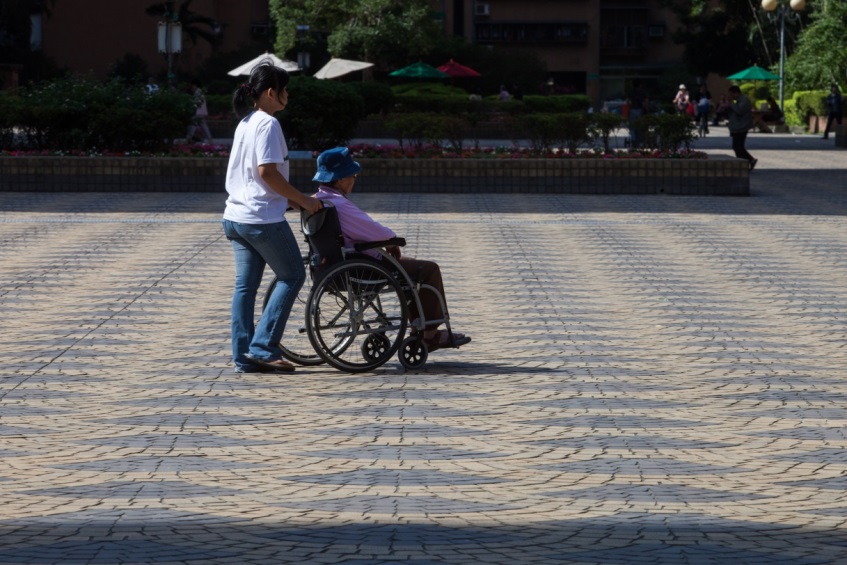 因此，108年高雄市生命線要做甚麼﹖展開「為老寶貝培心家庭按讚｣社區弱勢長者家庭安心扶持計畫案怎麼做﹖             連結長者服務或是家庭照顧者服務的相關單位，針對服務長者第一線服務工作者(包含長照專員、居家服務員、社區志工、家庭照顧者等)，舉辦「攜手網住生命 守護老寶貝」講座，提升自殺防治辨識處遇及資源轉介相關知能，以利建構「老寶貝家庭」安心關懷網絡，提供潛在自殺高風險者求助管道。提供因高壓力或無力感等心理因素，導致具有潛在自殺高風險的家庭照顧者或受照顧    的長者，持續進行電話追蹤關懷，以達降低自殺風險為主要目的。與長照2.0服務據點的相關單位合作，共同規劃「寶貝照顧者培心支持團體」，邀請心理或社工等相關實務工作者擔任團體帶領者，預計舉辦支持性團體。舉辦「寶貝照顧者培心支持團體」。藉由提供團體成員心理照顧技巧與感受等，及交流與抒發管道，有助於凝聚彼此情感，並提昇自我及家庭成員心理健康之意識邀請「寶貝照顧者培心支持團體」成員中負責照顧的長者，參與「老寶貝護心支持團體」。由心理或社工相關實務工作者擔任團體帶領者，透過家庭照顧的陪同下一起參與的長者成員，能有效協助長者建置個人心理支持系統，增強長者心理建康保護因子，進而有效營造在地老化的高齡健康社區環境。舉辦『為老寶貝培心家庭按讚』成果感恩餐會，並邀請媒體記者參與，倡議對家庭照顧者心理健康促進的重要。您可以透過『為老寶貝培心家庭按讚』共享饗宴支持我們目的﹕透過照顧者充電支持團體及伴老家庭心理支持團體的共享饗宴，陪伴老寶貝培心家庭      共度美好一天，並藉此倡議倡議家庭照顧者對家庭及社會的貢獻，喚醒社會大眾一起      關懷支持家庭照顧者。日期﹕2019年10月03日(四)晚上6:00地點：高雄漢神巨蛋店邀請對象﹕     參加團體之長者及照顧者     社區弱勢長者及照顧者     接受服務的長者及照顧者     合作單位、贊助企業及媒體宣傳方式：大眾媒體： 邀請媒體記者現場採訪網路：  	本會官網http://www.klla.org.tw	       臉書https://www.facebook.com/社團法人高雄市生命線協會	高雄市政府公益網、衛生局、及社團相關網站連結等專刊：於本會每季發行2000本之刊物—曙光雜誌中宣傳報導於社團或企業舉辦說明會邀約公益贊助方式公益認桌﹕一桌2萬元個人贊助﹕餐券一張2千元，感謝您成為我們的贊助天使，將每季為您寄出         「曙光｣季刊，與您分享心理健康訊息及募款使用方式。募款款項之徵信本會開立捐款收據(可抵扣稅)寄送給捐贈人所有捐款人名單將刊登於本會「曙光」雜誌中所有捐款人名單將刊登於本會官方網頁活動結束後，捐款明細併募款計畫執行情形，報請主管機關備查募款款項之運用規劃     本會將妥善運用社會大眾、企業組織等團體及個人所捐助善款，運用在下列    領域，以促進港都民眾心理健康，預防自我傷害及自殺。你的支持是守護港都人的最大力量高雄市生命線協會是於民國五十九年成立的社團法人四十九年以來提供二十四小時不停歇的電話協談服務透過1995專線一年平均接聽近兩萬四千通的求助電話成為「港都守護生命的燈塔」至今已幫助無數人走出生命的低谷除了自殺防治的危機協談之外本會亦致力於一級預防：推動各項心理健康促進活動近年來更針對「低通報率 高死亡率」的長者及照顧者推出一系列助於提升心理健康與社會適應的計劃並倡議照顧者性別翻轉及企業實現社會公益希望能藉由傾聽協談及主動出擊讓高雄市成為市民樂活城市誠摯邀請您加入我們的行列成為守護生命的那一雙推手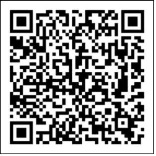 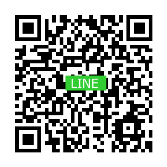 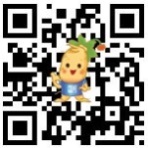 連絡電話07-2819595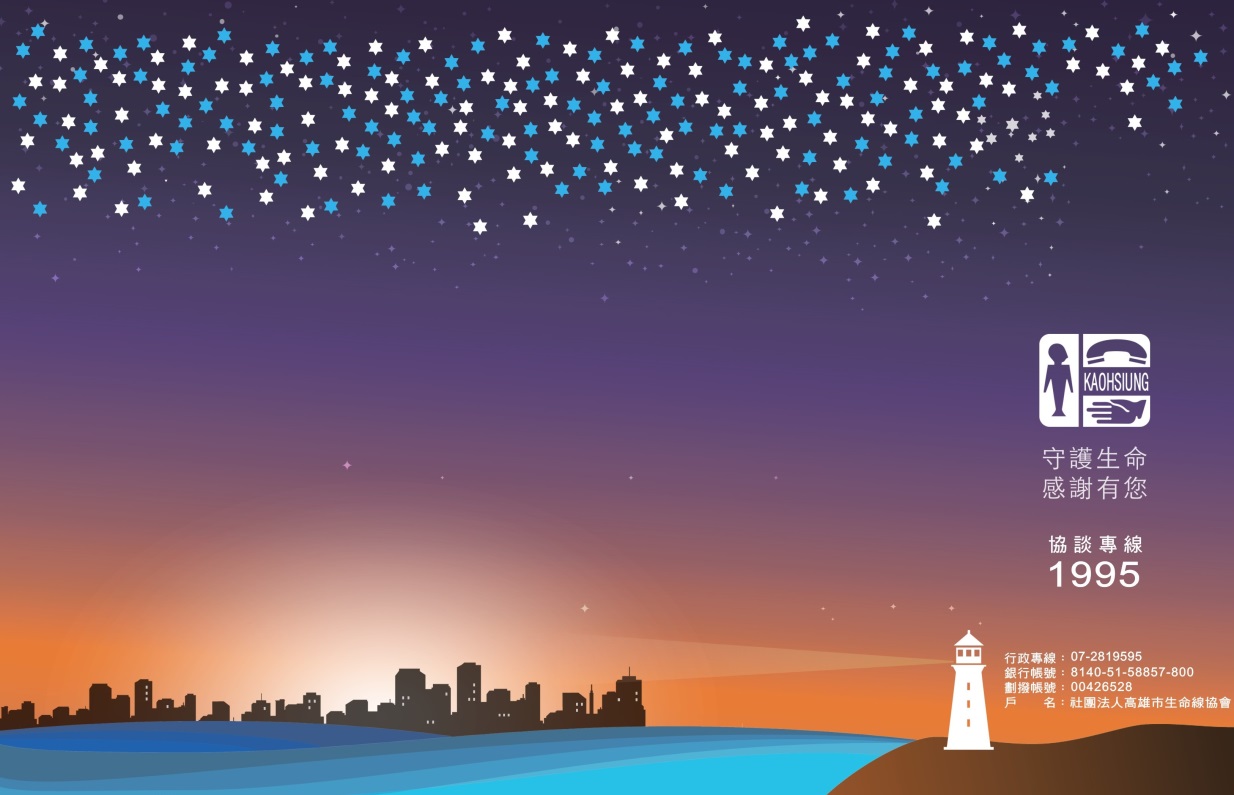 活動名稱贊助方式回饋方式為老寶貝培心家庭按讚認10桌 (含)以上相關文宣同列主辦單位曙光雜誌免費刊登全頁彩色廣告共享饗宴餐會40張餐券為老寶貝培心家庭按讚認5桌(含)以上相關文宣品列名合辦單位曙光雜誌免費刊登全頁彩色廣告共享饗宴餐會20張餐券為老寶貝培心家庭按讚認3桌(含)以上相關文宣品列名協辦單位曙光雜誌免費刊登全頁彩色廣告共享饗宴餐會10張餐券為老寶貝培心家庭按讚認1桌(含)以上相關文宣品列名贊助單位共享饗宴餐會4張餐券項目預計募款金額預期成效建構「老寶貝家庭」安心關懷網絡30萬1.舉辦「攜手網住生命 守護老寶貝」講座，至少5場以上。 2.透過合作單位進行講座的推廣，提升潛在自殺個案篩檢的敏感度；並藉由網絡平台辦理合作單位通報轉介，提供本會主動關懷及諮詢服務，共同網住生命。1.危機個案電話協談2.自殺高危險群個案追蹤與管理30萬                1.一年接聽約24,000通來電，陪 伴心苦 人度過低潮，或緩解自殺高風險狀態。        2.培訓約80位資深協談志工成為安心陪   談員，經過完整自殺議題相關專業課  程，並電話追蹤自殺高危險群直到案主  完成自殺評估工具降低自殺意念為低  危險程度。一年服務案件近千件。擴大舉辦為老寶貝培心家庭按讚活動1.將培力對象擴增至家庭照顧者2.針對少與外界接觸或憂鬱長者及顧者進行家訪及電訪。3.辦理「寶貝照顧者培心支持團體」及老寶貝護心支持團體」。30萬1.透過電訪及舉辦團體的直接服務，受益家庭照顧者，提供成員照顧技巧與感受等，交流與抒發管道，有助於凝聚彼此情感，並提昇自我及家庭成員心理健康之意識。2.透過團體以家庭照顧者擔任催化員，陪同下家中長者參與團體，能有效協助長者建置個人心理支持系統，增強長者心理建康保護因子，進而有效營造在地老化的高齡健康社區環境。志工專業服務提升計畫1.協談及會務志工專業課程訓練2.執行督導制40萬1.透過多元化的在職專業課程，加強其協  談專業能力，以保障受服務者的權益，  有助於降低高雄地區及全國自殺的潛  在因子及高危險群人數。2.培訓督導並於實際上線時協助志工，精  進志工接線及專業能力。辦理「為老寶貝培心家庭按讚｣成果感恩餐會35萬邀請弱勢長者及照顧者參加餐會，在志工陪同下共享美食，分享心聲，建立連結及支持系統